 Problèmes sous forme d’histoireApprofondissementAmy aura 10 ans dans 2 ans. Quel âge a Amy maintenant ?Devon avait 12 billets pour jouer à des jeux à la fête foraine. Tous les jeux coûtent le même nombre de billets. Devon a joué à 3 jeux. Combien de billets sont nécessaires pour jouer à un jeu ?Quand Cary s’est réveillé, il a vu qu’il avait reçu 9 textos. Il a répondu à certains d’entre eux. 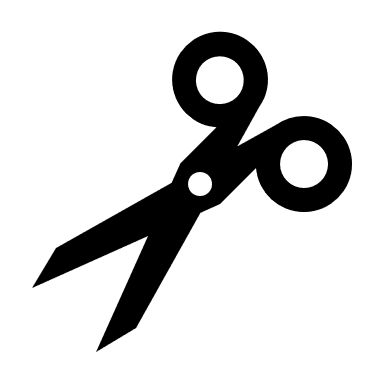 Il y a encore 5 textos non lus. À combien de textos Cary a-t-il répondu ?En 5 jours, Dani a emballé 15 boîtes à lunch pour 
une association de charité. Chaque jour, elle a emballé 
le même nombre de boîtes. Combien de boîtes à lunch 
Dani a-t-elle emballées en 1 jour ?